Babice, dnia 28.08.2020 r.Informacja o wyborze ofertyUrząd Gminy Babice informuje, że w wyniku ogłoszonego zapytania ofertowego Świadczenie usług w zakresie publicznego transportu zbiorowego w roku  2020 na poszczególnych liniach komunikacyjnych:1. Rozkochów – Wygiełzów – Rozkochów, 2. Mętków – Zagórze – Mętków, 3. Jankowice – Wygiełzów – JankowiceZostały wybrane oferty firmy: Firma Przewozowa "AN-MAR", Andrzej Sala, ul. Prymasa Wyszyńskiego 13, 32-566 KwaczałaWw. oferty zostały uznane za najkorzystniejsze, gdyż uzyskały najwyższą ilość punktów 
za ustalone w zapytaniu ofertowym kryteria oceny ofert.W ww. postępowaniu oferty złożyły następujące firmy:linia komunikacyjna nr 1: Rozkochów – Wygiełzów – Rozkochów:Firma Przewozowa "AN-MAR", Andrzej Sala, ul. Prymasa Wyszyńskiego 13, 32-566 Kwaczała,Józef Wątroba, Firma Handlowo Usługowa "Beskid Bus", 34-206 Krzeszów 109a,Piotr Sołtysik, ul. Krakusa 6, 32-566 Poręba Żegoty,Urszula Wątroba F.H.U. L.I.V.ER-TUR, 34-206 Krzeszów 109a.linia komunikacyjna nr 2: Mętków – Zagórze – Mętków Firma Przewozowa "AN-MAR", Andrzej Sala, ul. Prymasa Wyszyńskiego 13, 32-566 Kwaczała,Józef Wątroba, Firma Handlowo Usługowa "Beskid Bus", 34-206 Krzeszów 109a,Piotr Sołtysik, ul. Krakusa 6, 32-566 Poręba Żegoty,Urszula Wątroba F.H.U. L.I.V.ER-TUR, 34-206 Krzeszów 109a,Usługowy Przewóz Osób "MINI-BUS" Dariusz Żelisko, Os. Widokowe 2/47, 32-540 Trzebinia.linia komunikacyjna nr 3: Jankowice – Wygiełzów – JankowiceFirma Przewozowa "AN-MAR", Andrzej Sala, ul. Prymasa Wyszyńskiego 13, 32-566 Kwaczała,Józef Wątroba, Firma Handlowo Usługowa "Beskid Bus", 34-206 Krzeszów 109a,Piotr Sołtysik, ul. Krakusa 6, 32-566 Poręba Żegoty,Urszula Wątroba F.H.U. L.I.V.ER-TUR, 34-206 Krzeszów 109a.Dziękujemy za udział w zapytaniu ofertowym i zapraszamy do udziału w następnych postępowaniach organizowanych przez Urząd Gminy Babice.W wyniku dokonanej oceny ofertom przyznano następującą punktację: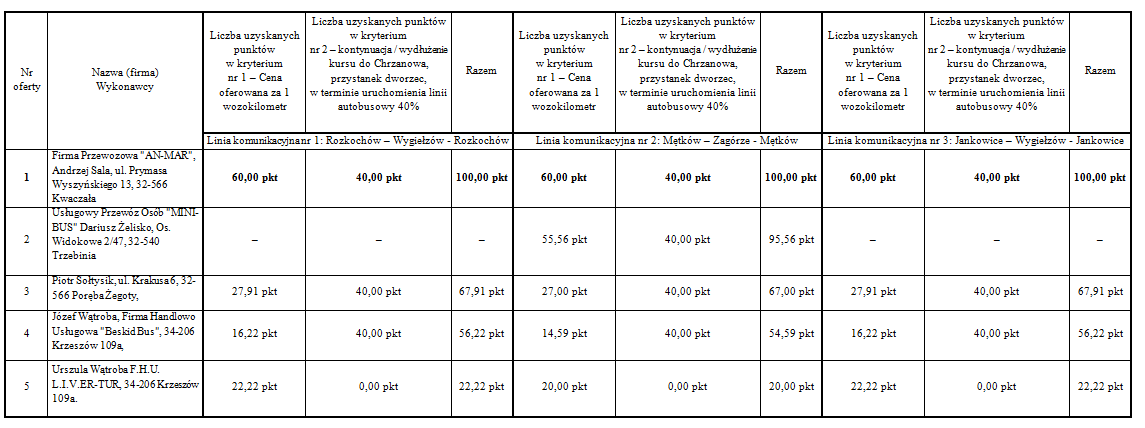 